ПРОЕКТподготовлен на основании постановления администрации Елизовского городского поселения № 956-п от 27.12.2013 года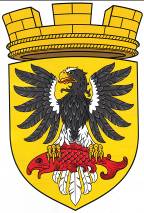 ЕЛИЗОВСКИЙ МУНИЦИПАЛЬНЫЙ РАЙОН«ЕЛИЗОВСКОЕ ГОРОДСКОЕ ПОСЕЛЕНИЕ»Муниципальный нормативный правовой актО внесении изменений в муниципальный нормативный правовой акт «Правила землепользования и застройки Елизовского городского поселения» от 12.09.2011 № 10-НПАПринят Решением Собрания депутатов Елизовского городского поселения  №_____ от __________________      Статья 1. Внести в муниципальный нормативный правовой акт «Правила землепользования и застройки Елизовского городского поселения» от 12.09.2011 № 10-НПА, принятые Решением собрания депутатов Елизовского городского поселения от 07.09.2011 года №126, следующие изменения:В Разделе II карта градостроительного зонирования: изменить часть территории общего пользования (улично-дорожная сеть) и часть территориальной зоны учреждений отдыха и туризма                 (РЗ 2) на зону застройки многоквартирными жилыми домами (Ж 4) по границам земельного участка с кадастровым номером 41:05:0101002:2854 (приложение 1);  изменить часть территориальной зоны естественного ландшафта (ЕЛ) на зону объектов транспортного обслуживания (ТИ 2) по границам формируемого земельного участка, ориентировочной площадью 3578 кв.м., расположенного по ул. Магистральная в г. Елизово                    (приложение 2);изменить часть территориальной зоны естественного ландшафта (ЕЛ) на зону объектов автомобильного транспорта (ТИ 1) по границам формируемого земельного участка, ориентировочной площадью 5000 кв.м., расположенного по ул. Магистральная в г. Елизово                            (приложение 3).       Статья 2.        Настоящий муниципальный нормативный правовой акт вступает в силу со дня его официального опубликования (обнародования).Глава Елизовскогогородского поселения						           А.А. Шергальдин№ ___ - НПА от «___» _________ 20__ года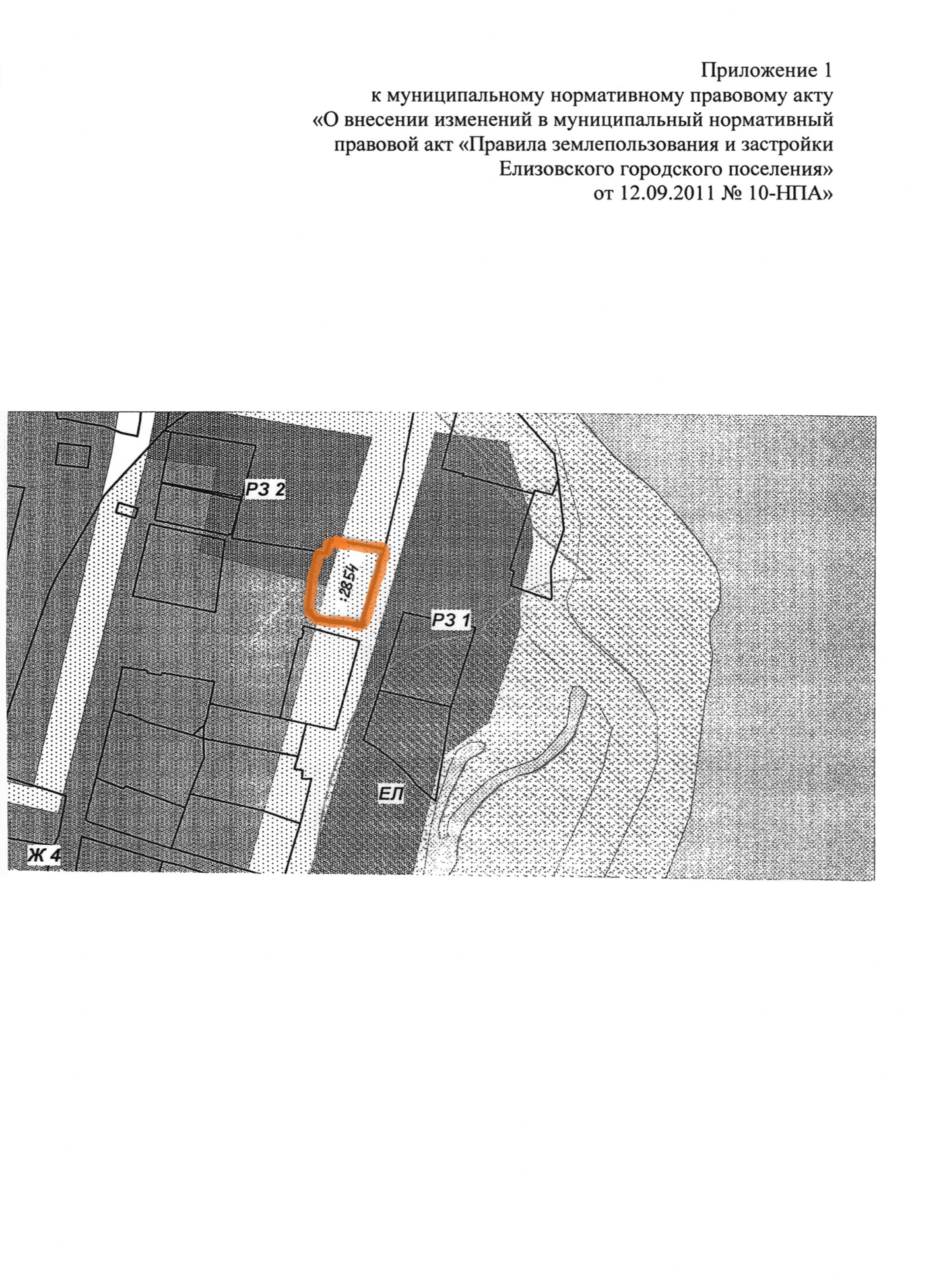 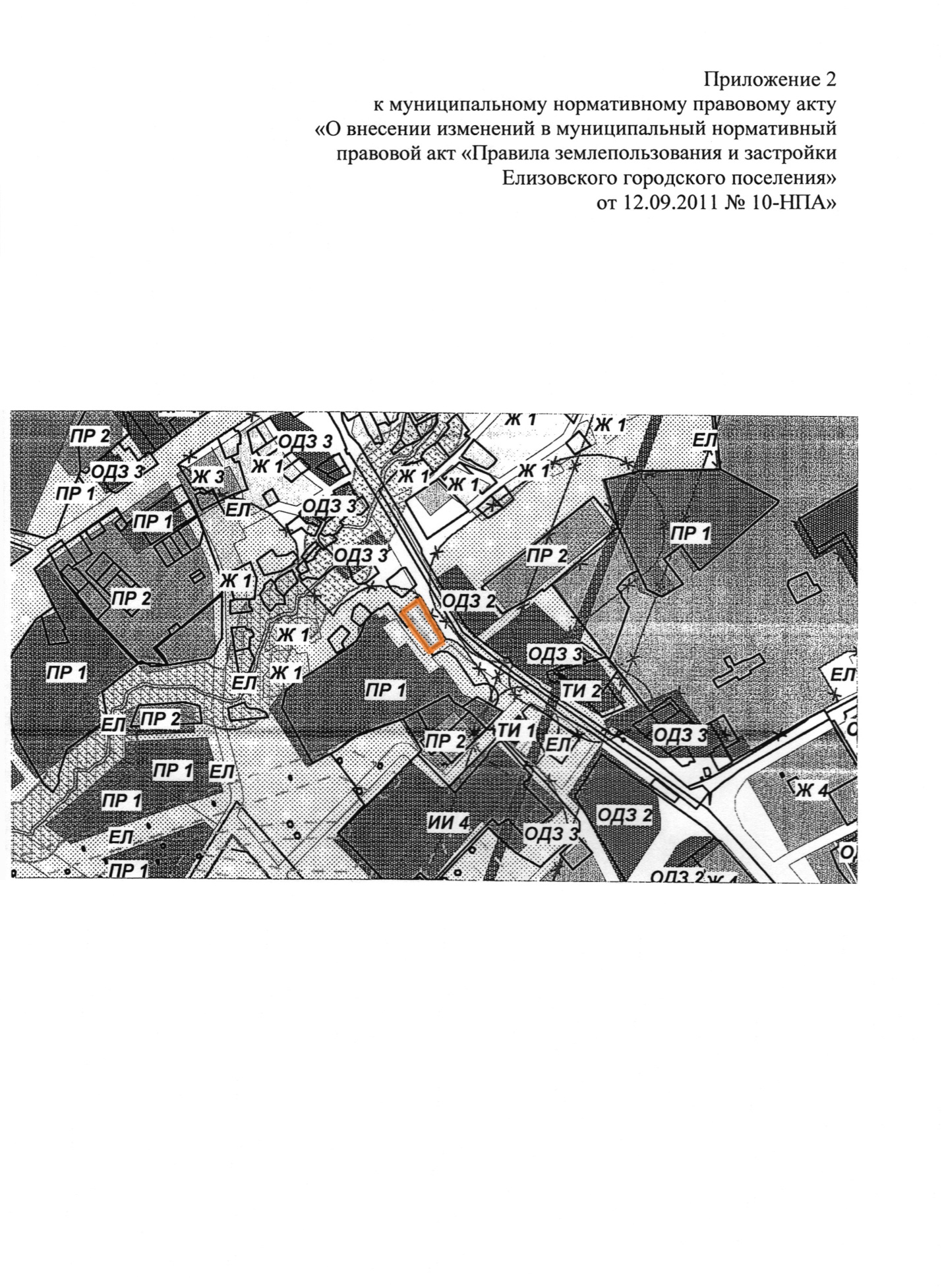 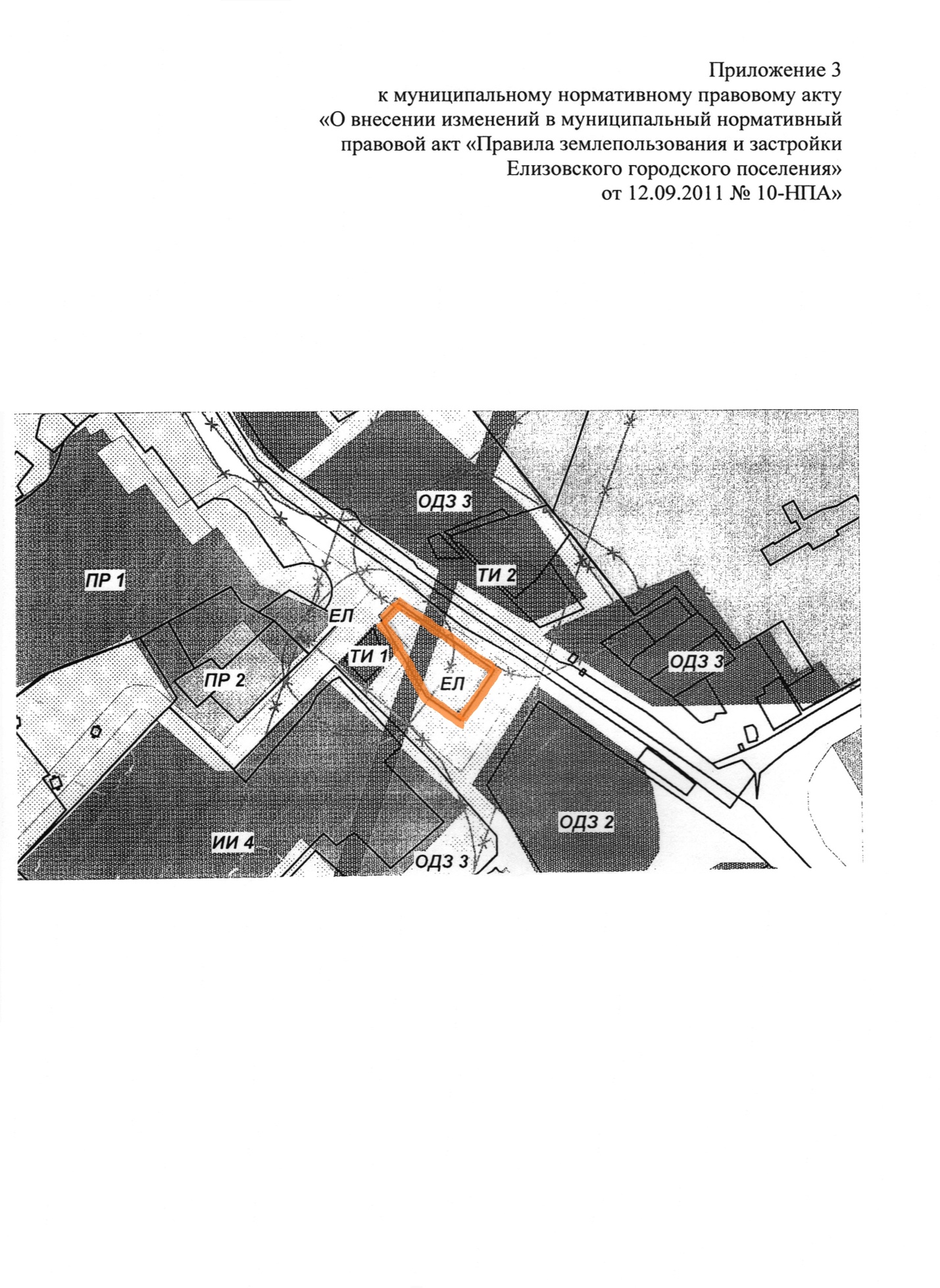 